Филиал Республиканского государственного предприятия на праве хозяйственного ведения «Казгидромет» Министерства экологии и природных ресурсов РК по г.Алматы и Алматинской области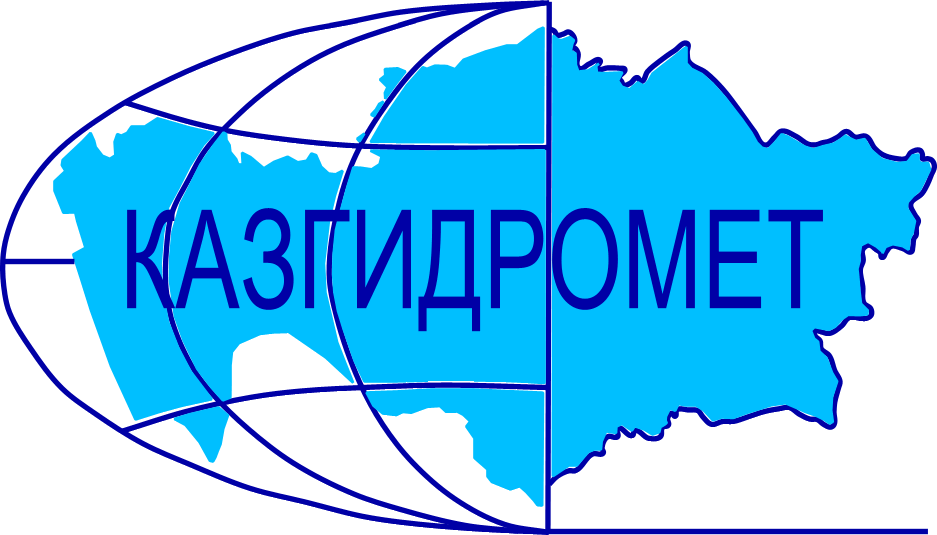 г.Алматы, проспект Абая, 32Ежедневный гидрологический бюллетень № 29Сведения о состоянии водных объектов г.Алматы и Алматинской области по данным гидрологического мониторинга на государственной сети наблюдений по состоянию на 8 час. 29 апреля 2024 годаСведения о водохранилищах Примечание: * - данные отсутствуютДиректор филиала             		                                                                           Т. КасымбекСоставил (а)/Исп.: И. АнцифероваТел.: 2067Қазақстан Республикасы Экология және табиғи ресурстар министрлігінің «Қазгидромет» шаруашылық жүргізу құқығындағы республикалық кәсіпорнының Алматы қаласы және Алматы облысы бойынша филиалыАлматы қаласы, Абай, 32 даңғылы№ 29 Күнделікті гидрологиялық бюллетень Мемлекеттік бақылау желісіндегі гидрологиялық мониторинг деректері бойынша Алматы қаласы және Алматы  облысы су нысандарының 2024 жылғы 29 сәуірдегі сағат 8-гі  жай-күйі туралы мәліметтер. Су қоймалары бойынша мәліметтер Ескерту: * - мәліметтер жоқФилиал директоры		                                                                               Т. ҚасымбекЖасады/Орын.: И. АнцифероваТел.: 2067Название гидрологического постаОпасный уровеньводы, смУровень воды, смИзменение уровня воды за сутки, ±смРасход воды, м³/секСостояние водного объектар.Иле-пристань Добын4903545542р.Иле-164 км выше Капшагайской ГЭС50044310505р.Иле-уроч.Капшагай5014000582р.Иле-с.Ушжарма3761880р.Иле-1 км ниже ответвления рук.Жидели328211021,3р.Иле-аул Жидели28614835,46р.Иле-протока Суминка548411222,7р.Иле-16 км ниже истока277171-4598р.Иле-протока Ир256170083,5р.Киши Алматы-МС Мынжылки300река пересохлар.Киши Алматы-альпбаза «Туюксу»62654100,43р.Киши Алматы-ниже устья р.Сарысай290257-11,04р.Киши Алматы-МП Медеу136102-3р.Киши Алматы–г.Алматы24818901,47р.Батарейка-д/о «Просвещенец»9863-40,24р.Бутак-с.Бутак287253-20,37р.Улкен Алматы-1,1 км выше озера Улкен Алматы32929300,20р.Улкен Алматы-2 км выше устья р.Проходной40026921,69р.Кумбел-устье1198701,81р.Проходная-устье310272-11,02р.Терисбутак-устье230211-20,66р.Каскелен-г.Каскелен337274-13,48р.Каскелен-устье213142513,7р.Талгар-г.Талгар330165-2р.Есик-г.Есик29418721,64р.Турген-с.Таутурген18085-41,48р.Узын Каргалы-п.Фабричный16099-13,74р.Курты-Ленинский мост46127425,98р.Шилик-выше вдхр.Бартогай424321-118,5р.Шилик-с.Малыбай18648-142,26р.Темирлик-с.Темирлик271197-14,45р.Шарын-уроч.Сарытогай250140252,6р.Текес-с.Текес200133010,0р.Каркара-у выхода из гор256155017,9р.Баянкол-с.Баянкол18075-33,66р.Нарынкол-с.Нарынкол250171-3вдхр.Капшагай-г.Капшагай115011410вдхр.Капшагай-МС Карашокы115011420оз.Улкен Алматы-на северном берегу1062151-29ледоставлёд потемнелНазваниеНПУНПУФактические данныеФактические данныеФактические данныеФактические данныеНазваниеУровеньводы, м БСОбъем, млн. м3Уровеньводы, м БСОбъем, млн. м3Приток, м3/сСброс,м3/сКапшагайское   вдхр.479,0018450478,8718270505582Гидрологиялық бекеттердің атауыСудың шектік деңгейі, смСу дең-гейі,смСу деңгейі-нің тәулік ішінде өзгеруі,± смСу шығыны,  м³/секМұз жағдайы және мұздың қалыңдығы, смІле өз.- Добын айлағы490 3545542Іле өз.- Қапшағай ГЭС 164 шқ  жоғары50044310505Іле өз.- Қапшағай шатқалы5014000582Іле өз.- Үшжарма ауылы3761880Іле өз.- Жиделі тармағынан 1 шқ төмен328211021,3Іле өз.- Жиделі ауылы28614835,46Іле өз.- Суминка саласы548411222,7Іле өз.- Жиделі тармағынан 16 шқ төмен277171-4598Іле өз.- Ир сағасының тармағы 256170083,5Кіші Алматы өз.- Мыңжылқы МС300өзеннің суы тартылып қалдыКіші Алматы өз.- «Тұйықсу» альпбазасы62654100,43Кіші Алматы өз.- Сарысай өзенінің сағасынан төмен290257-11,04Кіші Алматы өз.- Медеу МП136102-3Кіші Алматы өз.- Алматы қаласы24818901,47Батарейка өз.- «Просвещенец» демалыс үйі9863-40,24Бұтақ өз.- Бұтақ ауылы287253-20,37Үлкен Алматы өз.-Үлкен Алматы көлінен 1,1 шқ жоғары32929300,20Үлкен Алматы өз.- Проходная өзені сағасынан 2 шқ жоғары40026921,69Күмбел өз.- сағасы1198701,81Проходная өз.- сағасы310272-11,02Терісбұтақ өз.- сағасы230211-20,66Қаскелен өз.- Қаскелен қаласы337274-13,48Қаскелен өз.- сағасы213142513,7Талғар өз.- Талғар қаласы330165-2Есік өз.- Есік қаласы29418721,64Түрген өз.- Таутүрген ауылы18085-41,48Ұзын Қарғалы өз.- Фабричный ауылы16099-13,74Күрті өз.- Ленин көпірі46127425,98Шелек өз.- Бартоғай су қоймасынан жоғары424321-118,5Шелек өз.- Малыбай ауылы18648-142,26Темірлік өз.- Темірлік ауылы271197-14,45Шарын өз.- Сарытоғай шатқалы250140252,6Текес өз.- Текес ауылы200133010,0Қарқара өз.- таудан шығар жер256155017,9Баянкөл өз.- Баянкөл ауылы18075-33,66Нарынкөл өз.- Нарынкөл ауылы250171-3Қапшағай су қоймасы-Қапшағай қаласы115011410Қапшағай су қоймасы-Қарашоқы МС115011420Үлкен Алматы көлі-сол жағалауы1062151-29мұзқұрсаумұз қарайдыАтауы Қалыпты тірек деңгейіҚалыпты тірек деңгейіНақты деректерНақты деректерНақты деректерНақты деректерАтауы Су деңгейі,м  БЖКөлем,км3Су деңгейі,м  БЖКөлем,км3Нақты ағын,м3/сТөгім,м3/с Қапшағай су қоймасы479,0018450478,8718270505582